Appendix 5 Distribution of the cost-effectiveness point estimates on the cost-effectiveness plane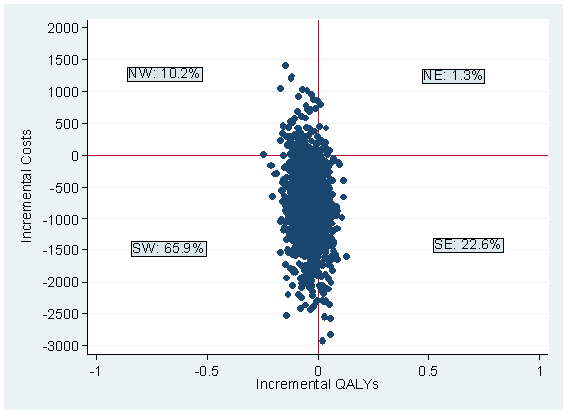 